Association de quartier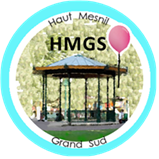 Haut Mesnil Grand Sud06.88.15.92.20montrouge@hmgs.frVIDE-GRENIER  DIMANCHE 14 MAI 2023Rue Jules Guesde ET rue Roger Salengro à Montrouge BULLETIN A RENVOYER dûment complété Avant le 11 Mai 2023 au plus tardPAR VOIE POSTALE : 49 rue Molière, 92120 MONTROUGEOU A DEPOSER DANS LA BOITE AUX LETTRES DU LOCAL DE L’ASSOCIATION 202 Avenue Marx Dormoy MONTROUGE (fente dans le rideau métallique sur rue)Nom, prénom : …………………………………………………...........................……………………….Adresse : …………………………………………………………………………………...........................………………………Tél. : ………………………….   			Mel.: .................................................@...........................N° de la carte d’identité ou du passeport : ………………………………………………….Préciser l’autorité qui l’a délivré(e) et la date : …………………………………………….NOMBRE DE METRES (6 mètres maximum au tarif adhérent) : …………….    RUE SOUHAITEE : Jules Guesde OU Roger Salengro (rayer la mention inutile)Je déclare sur l’honneur ne pas avoir déjà participé à 2 autres manifestations de même nature au cours de l’année civile 2023.									Date et Signature,18€ les 2 mètres (TARIF NON ADHERENT HMGS)ou15€ les 2 mètres (tarif préférentiel adhérent HMGS)(Cotisation 2023 à régler ; 15€ pour une personne seule ou 25 € pour un couple)Les chèques sont à libeller à l’ordre de « HMGS »Si le chèque est établi par une autre personne que celle figurant sur le bulletin d’inscription, merci de l’indiquer.NB : votre ou vos n° d’emplacement vous seront communiqués LA SEMAINE PRECEDANT CELLE DU VIDE GRENIER.